Муниципальное общеобразовательное бюджетное учреждение« Средняя общеобразовательная школа № 6 «Русская школа»Рабочая программа по внеурочной деятельности «Начало пути»10-е классыСрок реализации программы 3,4 четвертьСоставлена на основе примерной (авторской) программы Планирование составлено на основе Лернер П.С.,Г.Ф. Михальчик, Прудило А.В. и др.; под ред. С.Н. Чистяковой. Технология. Твоя профессональная карьера. 8(9) класс): учеб. для общеобразоват. учреждений. (наименование программы, автор)Учитель изобразительного искусства и черчения Комлева Анастасия Николаевна (Ф.И.О. учителя, составившего программу) Минусинск 2023АКТУАЛЬНОСТЬ И НАЗНАЧЕНИЕ ПРОГРАММЫПрограмма разработана в соответствии с требованиями Федерального государственного образовательного стандарта основного общего образования, ориентирована на обеспечение индивидуальных потребностей обучающихся и направлена на достижение планируемых результатов освоения. Программы основного общего образования с учётом выбора участниками образовательных отношений курсов внеурочной деятельности.  Это позволяет обеспечить единство обязательных требований ФГОС во всём пространстве школьного образования: не только на уроке, но и за его пределами.Актуальность реализации данной программы обусловлена потребностью подростков в самоопределении, в том числе в определении сферы будущей профессиональной деятельности.  А это влечёт за собой необходимость в педагогическом сопровождении профессионального самоопределения школьников, в развитии мотивации школьника к осуществлению трудовой деятельности, в формировании готовности школьников к выбору профессионального пути и к обучению в течение всей жизни.  Эти важные задачи лишь отчасти решаются в учебном процессе.  Работа по программе внеурочной деятельности «Профориентация» позволит педагогу реализовать эти актуальные для личностного развития учащегося задачи.Программа станет востребованной как школьниками, которые планируют после окончания основной школы продолжить обучение в колледжах и техникумах, так и теми, кто планирует получить среднее образование в стенах школы.  Сегодня профессионалу любой сферы деятельности необходимо владеть набором универсальных навыков, поэтому программа ориентирована на всех школьников вне зависимости от профиля (направленности) предполагаемой будущей профессии.ЦЕЛИ ИЗУЧЕНИЯ КУРСА ВНЕУРОЧНОЙ ДЕЯТЕЛЬНОСТИ «ПРОФОРИЕНТАЦИЯ»Курс внеурочной деятельности «Начало пути» нацелен на помощь учащемуся:в освоении над профессиональными компетенциями (навыков общения, навыков работы в команде, навыков поведения в конфликтной ситуации, навыков сотрудничества, навыков принятия решений и ответственности за них т   д).  Эти навыки являются важными для любой профессии, владение ими позволит учащемуся в будущем реализовать себя как в профессиональной сфере, так и в личной жизни;в ориентации в мире профессий и в способах получения профессионального образования.  Это позволит учащемуся в большей степени самостоятельно делать выборы в профессиональной сфере, объективнее оценивать свои шансы на получение профессии, корректировать свой школьный образовательный маршрут;в познании себя, своих мотивов, устремлений, склонностей.  Эти навыки помогут учащемуся стать увереннее в себе, честнее с самим собой, понимать и оценивать степень влияния других людей на свои решения, в том числе в сфере выбора профессии;в формировании и развитии трёх компонентов готовности к профессиональному самоопределению: мотивационно-личностного (смыслового), когнитивного (карьерная грамотность) и деятельностного;в планировании жизненного и профессионального пути.  Это позволит учащемуся строить образ своего будущего, видеть задачи, которые предстоит решить для достижения этого образа;в поддержании мотивации учащегося к осуществлению трудовой деятельности.  Это позволит ему видеть социальный характер любого труда, понимать естественность каждодневных усилий как для повышения своего будущего профессионального уровня, так и для обычного труда в семье, во дворе своего дома.МЕСТО КУРСА ВНЕУРОЧНОЙ ДЕЯТЕЛЬНОСТИ «ПРОФОРИЕНТАЦИЯ» В УЧЕБНОМ ПЛАНЕПрограмма может быть реализована в работе со школьниками 10 классов.Программа курса рассчитана на 18 часов, в рамках которых предусмотрены такие формы работы, как беседы, дискуссии, мастер-классы, экскурсии на производство, решения кейсов, встречи с представителями разных профессий, профессиональные пробы, коммуникативные и деловые игры, консультации педагога и психолога.Программа может быть реализована в течение одного учебного года со школьниками 10 классов, если занятия проводятся 1 раз в неделю.ВЗАИМОСВЯЗЬ С ПРОГРАММОЙ ВОСПИТАНИЯПрограмма курса внеурочной деятельности разработана с учётом рекомендаций Примерной программы воспитания.  Это позволяет на практике соединить обучающую и воспитательную деятельность педагога, ориентировать её не только на интеллектуальное, но и на нравственное, социальное развитие учащегося.  Это проявляется:в приоритете личностных результатов реализации программы внеурочной деятельности, нашедших своё отражение и конкретизацию в примерной программе воспитания;в возможности включения школьников в деятельность, организуемую образовательной организацией в рамках модуля «Начало пути» программы воспитания;в возможности комплектования разновозрастных групп для организации профориентационной деятельности школьников, воспитательное значение которых отмечается в примерной программе воспитания;в интерактивных формах занятий для школьников, обеспечивающих большую их вовлечённость в совместную с педагогом и другими детьми деятельность и возможность образования на её основе детско-взрослых общностей, ключевое значение которых для воспитания подчёркивается Примерной программой воспитания.ПЛАНИРУЕМЫЕ РЕЗУЛЬТАТЫ ОСВОЕНИЯ КУРСА ВНЕУРОЧНОЙ ДЕЯТЕЛЬНОСТИ «НАЧАЛО ПУТИ»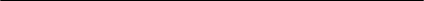 Занятия в рамках программы направлены на обеспечение достижения школьниками следующих личностных, метапредметных и предметных образовательных результатов.ЛИЧНОСТНЫЕ РЕЗУЛЬТАТЫВ сфере гражданского воспитания:готовность к выполнению обязанностей гражданина и реализации его прав, уважение прав, свобод и законных интересов других людей, с которыми школьникам предстоит взаимодействовать в рамках реализации программы «Начало пути»;готовность к разнообразной совместной деятельности;выстраивание доброжелательных отношений с участниками курса на основе взаимопонимания и взаимопомощи.В сфере патриотического воспитания:осознание российской гражданской идентичности в поликультурном и многоконфессиональном обществе, проявление интереса к познанию истории, культуры Российской Федерации, своего края, народов России;ценностное отношение к достижениям своей Родины — России, к науке, искусству, спорту, технологиям, боевым подвигам и трудовым достижениям народа, с которыми школьники будут знакомиться в ходе профориентационных экскурсий            на предприятия своего региона.В сфере духовно-нравственного воспитания:ориентация на моральные ценности и нормы в ситуациях нравственного выбора;готовность оценивать своё поведение и поступки, поведение и поступки других людей с позиции нравственных и правовых норм с учётом осознания последствий поступков; осознание важности свободы и необходимости брать на себя ответственность в ситуации подготовки к выбору будущей профессии.В сфере эстетического воспитания:осознание важности художественной культуры как средства коммуникации и самовыражения для представителей многих профессий;стремление к самовыражению в разных видах искусства, в том числе прикладного;стремление создавать вокруг себя эстетически привлекательную среду вне зависимости от той сферы профессиональной деятельности, которой школьник планирует заниматься в будущем.В сфере физического воспитания, формирования культуры здоровья и эмоционального благополучия:осознание необходимости соблюдения правил безопасности в любой профессии, в том числе навыков безопасного поведения в интернет-среде;ответственное отношение к своему здоровью и установка на здоровый образ жизни;способность адаптироваться к стрессовым ситуациям, вызванным необходимостью профессионального самоопределения, осмысляя собственный опыт и выстраивая дальнейшие цели, связанные с будущей профессиональной жизнью;умение принимать себя и других, не осуждая;умение осознавать эмоциональное состояние себя и других, умение управлять собственным эмоциональным состоянием для экономии внутренних ресурсов;сформированность навыка рефлексии, признание своего права на ошибку и такого же права другого человека В сфере трудового воспитания:установка на активное участие в решении практических задач (в рамках семьи, образовательной организации, города, края) технологической и социальной направленности, способность инициировать, планировать и самостоятельно выполнять такого рода деятельность;интерес к практическому изучению профессий и труда различного рода, в том числе на основе знаний, полученных в ходе изучения курса «Профориентация»;осознание важности обучения на протяжении всей жизни для успешной профессиональной деятельности и развитие необходимых умений для этого;готовность адаптироваться в профессиональной среде;уважение к труду и результатам трудовой деятельности;осознанный выбор и построение индивидуальной образовательной траектории и жизненных планов с учётом личных и общественных интересов и потребностей.В сфере экологического воспитания:повышение уровня экологической культуры, осознание глобального характера экологических проблем и путей их решения, в том числе в процессе ознакомления с профессиями сферы «человек-природа»;активное неприятие действий, приносящих вред окружающей среде, в том числе осознание потенциального ущерба природе, который сопровождает ту или иную профессиональную деятельность;осознание своей роли как гражданина и потребителя в условиях взаимосвязи природной, технологической и социальной сред.В сфере понимания ценности научного познания:ориентация в деятельности, связанной с освоением курса «Профориентация», на современную систему научных представлений об основных закономерностях развития человека, природы и общества, взаимосвязях человека с природной и социальной средой;овладение языковой и читательской культурой как средством познания мира, средством самосовершенствования человека, в том числе в профессиональной сфере;овладение основными навыками исследовательской деятельности в процессе изучения мира профессий, установка на осмысление собственного опыта, наблюдений, поступков и стремление совершенствовать пути достижения цели индивидуального и коллективного благополучия.В сфере адаптации к изменяющимся условиям социальной и природной среды:освоение социального опыта, основных социальных ролей, соответствующих ведущей деятельности возраста, норм и правил общественного поведения, форм социальной жизни в группах и сообществах, включая семью, группы, сформированные по профессиональному признаку;способность действовать в условиях неопределённости, повышать уровень своей компетентности через практическую деятельность, в том числе умение учиться у других людей, осознавать в совместной деятельности новые знания, навыки и компетенции из опыта других, проходить профессиональные пробы в разных сферах деятельности;навык выявления и связывания образов, способность осознавать дефициты собственных знаний и компетентностей, планировать своё развитие, в том числе профессиональное;умение оперировать терминами и представлениями в области концепции устойчивого развития;умение анализировать и выявлять взаимосвязи природы, общества и экономики; умение оценивать свои действия с учётом влияния на окружающую среду, достижений целей и преодоления вызовов, возможных глобальных последствий;     способность осознавать стрессовую ситуацию, оценивать происходящие изменения и их последствия, формулировать и оценивать риски и последствия, формировать опыт.МЕТАПРЕДМЕТНЫЕ РЕЗУЛЬТАТЫВ сфере овладения универсальными учебными познавательными действиями:выявлять дефицит информации о той или иной профессии, необходимой для полноты представлений о ней, и находить способы для решения возникшей проблемы;использовать вопросы как инструмент для познания будущей профессии;аргументировать свою позицию, мнение;оценивать на применимость и достоверность информации, полученной в ходе работы с интернет-источниками;самостоятельно формулировать обобщения и выводы по результатам проведённого обсуждения в группе или в паре;прогнозировать возможное дальнейшее развитие процессов, событий и их последствия, связанные с выбором будущей профессии;выдвигать предположения о возможном росте и падении спроса на ту или иную специальность в новых условиях;применять различные методы, инструменты и запросы при поиске и отборе информации, связанной с профессиональной деятельностью или дальнейшим обучением;выбирать, анализировать, систематизировать и интерпретировать информацию различных видов и форм представления; M находить сходные аргументы (подтверждающие или опровергающие одну и ту же идею, версию) в различных информационных источниках;самостоятельно выбирать оптимальную форму представления информации, предназначенную для остальных участников курса «Начало пути».В сфере овладения универсальными учебными коммуникативными действиями:воспринимать и формулировать суждения в соответствии с целями и условиями общения в рамках занятий, включённых в курс «Начало пути»;выражать свою точку зрения; распознавать невербальные средства общения, понимать значение социальных знаков, знать и распознавать предпосылки конфликтных ситуаций и стараться смягчать конфликты;понимать намерения других участников занятий курса «Начало пути», проявлять уважительное отношение к ним и к взрослым, участвующим в занятиях, в корректной форме формулировать свои возражения;в ходе диалога и (или) дискуссии задавать вопросы по существу обсуждаемой темы и высказывать идеи, нацеленные на решение задачи и поддержание благожелательности общения друг с другом;сопоставлять свои суждения с суждениями других участников диалога, обнаруживать различие и сходство позиций;публично представлять результаты работы, проделанной в рамках выполнения заданий, связанных с тематикой курса по профориентации;понимать и использовать преимущества командной и индивидуальной работы при решении конкретной проблемы, принимать цель совместной деятельности, коллективно планировать действия по её достижению: распределять роли, договариваться, обсуждать процесс и результат совместной работы; M уметь обобщать мнения нескольких участников курса «Начало пути», проявлять готовность руководить, выполнять поручения, подчиняться; участвовать в групповых формах работы (обсуждения, обмен мнениями, мозговые штурмы и др );выполнять свою часть работы, достигать качественного результата по своему направлению и координировать свои действия с действиями других участников курса «Начало пути».В сфере овладения универсальными учебными регулятивными действиями:выявлять проблемы, возникающие в ходе выбора будущей профессии;ориентироваться в различных подходах принятия решений (индивидуальное, принятие решения в группе, принятие решений группой);делать выбор и брать на себя ответственность за решения, принимаемые в процессе профессионального самоопределения;владеть способами самоконтроля, самомотивации и рефлексии;предвидеть трудности, которые могут возникнуть при выборе будущей профессии;объяснять причины достижения (недостижения) результатов деятельности, давать оценку опыту, приобретённому в ходе прохождения курса по профориентации, уметь находить позитивное в любой ситуации;уметь вносить коррективы в свою деятельность на основе новых обстоятельств, изменившихся ситуаций, установленных ошибок, возникших трудностей;различать, называть и управлять собственными эмоциями;уметь ставить себя на место другого человека, понимать мотивы и намерения участников курса, осознанно относиться к ним.ПРЕДМЕТНЫЕ РЕЗУЛЬТАТЫПредметные результаты освоения Программы основного общего образования представлены с учётом специфики содержания предметных областей, затрагиваемых в ходе профориентационной деятельности школьников. Русский язык:формирование умений речевого взаимодействия (в том числе общения при помощи современных средств устной и письменной речи): создание устных монологических высказываний на основе жизненных наблюдений и личных впечатлений, чтения учебно-научной, художественной и научно- популярной литературы: монолог-описание; монолог-рассуждение; монолог-повествование;участие в диалоге разных видов: побуждение к действию, обмен мнениями, запрос информации, сообщение информации;обсуждение и чёткая формулировка цели, плана совместной групповой деятельности;извлечение информации из различных источников, её осмысление и оперирование ею, свободное пользование лингвистическимисловарями, справочной литературой, в том числе информационно-справочными системами в электронной форме;создание письменных текстов различных стилей с соблюдением норм построения текста: соответствие текста теме и основной мысли; цельность и относительная законченность; последовательность изложения (развёртывание содержания в зависимости от цели текста, типа речи); правильность выделения абзацев в тексте; наличие грамматической связипредложений в тексте; логичность.Литература:овладение умением использовать словари и справочники, в том числе информационно-справочные системы в электронной форме, подбирать проверенные источники в библиотечных фондах, Интернете для выполнения учебной задачи; применять ИКТ, соблюдать правила информационной безопасностиИностранный язык:овладение основными видами речевой деятельности в рамках знакомства со спецификой современных профессий;приобретение опыта практической деятельности в жизни: соблюдать правила информационной безопасности в ситуациях повседневной жизни и при работе в Интернете; использовать иноязычные словари и справочники, в том числе информационно-справочные системы в электронной форме Информатика:овладение основными понятиями: информация, передача, хранение, обработка информации, алгоритм, модель, цифровой продукт — и их использование для решения учебных и практических задач;умение оперировать единицами измерения информационного объёма и скорости передачи данных;сформированность мотивации к продолжению изучения информатики как профильного предмета на уровне среднего общего образования География:освоение и применение системы знаний о размещении и основных свойствах географических объектов, понимание роли географии в формировании качества жизни человека и окружающей его среды на планете Земля, в решении современных практических задач своего населенного пункта;умение устанавливать взаимосвязи между изученными природными, социальными и экономическими явлениями и процессами;умение использовать географические знания для описания существенных признаков разнообразных явлений и процессов в повседневной жизни;сформированность мотивации к продолжению изучения географии как профильного предмета на уровне среднего общего образования Физика:умение использовать знания о физических явлениях в повседневной жизни для обеспечения безопасности при обращении с бытовыми приборами и техническими устройствами, сохранения здоровья и соблюдения норм экологического поведения в окружающей среде;понимание необходимости применения достижений физики и технологий для рационального природопользования;расширенные представления о сферах профессиональной деятельности, связанных с физикой и современными технологиями, основанными на достижениях физической науки, позволяющие рассматривать физико-техническую область знаний как сферу своей будущей профессиональной деятельности; M сформированность мотивации к продолжению изучения физики как профильного предмета на уровне среднего общего образования. Обществознание:освоение и применение системы знаний о социальных свойствах человека, особенностях его взаимодействия с другими людьми, важности семьи как базового социального института; характерных чертах общества; содержании и значении социальных норм, регулирующих общественные отношения, включая правовые нормы, регулирующие типичные для несовершеннолетнего и членов его семьи общественные отношения (в том числе нормы гражданского, трудового и семейного права, основы налогового законодательства); процессах и явлениях в экономической сфере (в области макро- и микроэкономики);умение приводить примеры (в том числе моделировать ситуации) деятельности людей, социальных объектов, явлений, процессов определённого типа в различных сферах общественной жизни, их структурных элементов и проявлений основных функций; разного типа социальных отношений; ситуаций, регулируемых различными видами социальных норм; умение классифицировать по разным признакам (в том числе устанавливать существенный признак классификации) социальные объекты, явления, процессы, относящиеся к различным сферам общественной жизни, их существенные признаки, элементы и основные функции;овладение приёмами поиска и извлечения социальной информации (текстовой, графической, аудиовизуальной) по заданной теме из различных адаптированных источников (в том числе учебных материалов) и публикаций средств массовой информации (далее — СМИ) с соблюдением правил информационной безопасности при работе в Интернете;приобретение опыта использования полученных знаний, включая основы финансовой грамотности, в практической (включая выполнение проектов индивидуально и в группе) деятельности, в повседневной жизни для реализации и защиты прав человека и гражданина, прав потребителя (в том числе потребителя финансовых услуг) и осознанного выполнения гражданских обязанностей; для анализа потребления домашнего хозяйства; для составления личного финансового плана; для выбора профессии и оценки собственных перспектив в профессиональной сфере; для опыта публичного представления результатов своей деятельности в соответствии с темой и ситуацией общения, особенностями аудитории и регламентом Биология:владение навыками работы с информацией биологического содержания, представленной в разной форме (в виде текста, табличных данных, схем, графиков, диаграмм, моделей, изображений), критического анализа информации и оценки её достоверности;умение интегрировать биологические знания со знаниями других учебных предметов;интерес к углублению биологических знаний и выбору биологии как профильного предмета на уровне среднего общего образования для будущей профессиональной деятельности в области биологии, медицины, экологии, ветеринарии, сельского хозяйства, пищевой промышленности, психологии, искусства, спорта.Изобразительное искусство:сформированность системы знаний о различных художественных материалах в изобразительном искусстве; о различных способах живописного построения изображения; о стилях и различных жанрах изобразительного искусства; о выдающихся отечественных и зарубежных художниках, скульпторах и архитекторах.Основы безопасности жизнедеятельности:сформированность культуры безопасности жизнедеятельности на основе освоенных знаний и умений, системного и комплексного понимания значимости безопасного поведения;овладение знаниями и умениями предупреждения опасных и чрезвычайных ситуаций во время пребывания в различных средах (в помещении, на улице, на природе, в общественных местах и на массовых мероприятиях, при коммуникации, при воздействии рисков культурной среды).СОДЕРЖАНИЕ КУРСА ВНЕУРОЧНОЙ ДЕЯТЕЛЬНОСТИ «Начало пути»Раздел 1. Введение в курс внеурочной деятельности«Начало пути»Знакомство участников программы.  Игры и упражнения, помогающие познакомиться.  Ожидания каждого школьника и группы в целом от совместной работы.  Понятие «профессия».  О чём люди думают прежде всего, когда задумываются о будущей профессии.  Одна профессия на всю жизнь или сто профессий на одну жизнь.  Примеры профессиональных судеб известных учёных, писателей, изобретателей, артистов.  Развилки на профессиональном пути.Особенности современного рынка труда страны и региона.  Профессии прошлого, настоящего, будущего.  Профессии членов семей школьников и педагогических работников школы.  С чего начать проектирование собственного профессионального пути.  Первый выбор, связанный с будущей профессией, который делает школьник после получения аттестата об основном общем образовании.  Собственный ранжированный список предпочитаемых профессий: первая версия.Профессии людей, с которыми учащиеся сталкиваются по пути из дома в школу.  Общее и особенное каждой профессии.  Что важно для людей любой профессии.  Профессиональные и надпрофессиональные навыки.  Современные исследования об определяющей роли надпрофессиональных навыков человека для поиска работы, карьерного роста, самореализации в профессии.  Профессии, которые ушли в прошлое. Раздел 2. Универсальные навыки (Вербальная и невербальная коммуникация и их роль в профессиональной жизни человека.  Устная и письменная речь.  Нужно ли профессионалу быть грамотным? Общение как умение не только высказывать свои мысли, но и слушать чужие.  Невербальные средства общения.  Жесты, мимика, телодвижения как источник информации о человеке (например, для потенциального работодателя).  Влияние интонации на слушателя.  Эффективная коммуникация.  Что значит быть «активным слушателем»? Основные правила делового этикета.  Составление перечня профессий, для представителей которых навык коммуникации является приоритетным.Понимание как основа взаимоотношений между людьми.  Умение поставить себя на место другого человека.  Эмпатия как способность человека осознанно сопереживать эмоциональному состоянию других людей.  Перечень профессий, для представителей которых важно обладать эмпатией.  О чём говорят поступки человека. Личная страница в соцсетях как возможность понять других людей.Что такое «личное пространство человека».  Значение личного пространства для самочувствия, настроения, работоспособности человека.  Почему нас раздражает переполненный транспорт или давка в очереди.  Дистанции в общении.  Нарушение личных границ.  Способы сохранения личных границ в личной и профессиональной сфере.Чем опасен конфликт в профессиональной жизни человека? Польза конфликта.  Нужно ли и как избегать конфликтных ситуаций? Конфликт как стимул к дальнейшему развитию.  Конструктивный и деструктивный путь развития конфликта.  «Я-высказывания» против «ты-высказываний».  Способы взаимодействия в конфликте.  Ролевые игры, помогающие получить навык разрешения конфликта «Конфликтоёмкие» профессии.Влияние профессии на здоровье человека.  Профессиональные риски, возникающие не только в травмоопасном производстве.  Риск возникновения заболеваний, связанных с профессией.  Способы профилактики.Раздел 3. Какой я?Что мы наследуем от предков и что приобретаем в процессе развития.  Учёт психологических особенностей человека в процессе выбора профессии.  Игры, развивающие внимание, память, логику, абстрактное и критическое мышление.  Правила командных игр.  Профессии, требующие максимальной концентрации внимания. Способность к самопознанию как особенность человека  Возникновение лженаук астрологии и нумерологии как ответ на запрос человека о познании себя  Способы получения знаний о себе  «Я» в зеркале «другого»  Понимание себя как одно из условий успешного профессионального самоопределения  Профессии «психолог» и «психотерапевт»  Профориентационные тесты стандартизированной методики оценки  (При разработке и использовании профориентационной диагностики целесообразно опираться на Российский стандарт тестирования персонала ) О точности их результатов  Экстремальные ситуации и «экстремальные» профессии. Какое впечатление мы производим на людей и какое впечатление люди производят на нас.  Внешняя красота и внутренняя. Проблема неравенства при приёме на работу. Кому и когда важно презентовать себя.  На что обращают внимание при первом знакомстве во время приёма на работу  Язык тела  Грамотная речь как ресурс человека  Создание собственного стиля и уместность его демонстрации при приёме на работу  Резюме — что это такое и как его составить.Раздел 4. Образовательная траекторияОшибки, которые мы совершаем в жизни.  Причины ошибок.  Ошибка в выборе профессии и её последствия.  Как не ошибиться в выборе колледжа, вуза, профессии.  Пути исправления ошибок.Ориентация на собственное будущее как залог сегодняшних успехов.  Построение траектории собственной жизни.  Сегодняшние успехи и достижения.  Факторы, влияющие на успех в карьере.  Примеры траекторий становления известных людей мира, страны, города.Большая профориентационная игра как способ конструирования школьником собственного образовательного и профессионального маршрута.  Этапы проведения игры.  Цели и задачи игры.Раздел 5. Профессиональные возможности нашего региона Обзор учреждений среднего профессионального образования региона: место расположения, проходной балл, направления подготовки, бюджетные, внебюджетные и целевые места, возможности трудоустройства после окончания.  Встреча с приглашённым в школу директором, преподавателем или студентом колледжа, куда часто поступают выпускники 9 класса школы.  Судьбы выпускников школы, окончивших колледжи региона. Экскурсия по территории колледжа, знакомство с условиями поступления и обучения в колледже, беседы, интервью. Обзор учреждений высшего профессионального образования региона: место расположения, проходной балл прошлого года на разные факультеты, направления подготовки, возможности трудоустройства после окончания вуза.  Встреча с представителями вузов, куда часто поступают выпускники 11 класса школы.  Судьбы выпускников школы, окончивших вузы региона в разные годы.  Поиск нужной информации на сайтах вузов.Обзор ведущих предприятий региона.  Профессиональные судьбы людей региона.  Встреча с родителями школьников, работающими на предприятиях региона.  Потребность региона в кадрах, динамика роста заработной платы в регионе, социальные гарантии, перспективы карьерного роста и повышения квалификации в своём регионе и в соседних регионахПроведение экскурсии на одно из предприятий региона.  Встреча с представителями предприятия.  Блиц-интервью.  Мастер-класс/тренажёр, позволяющие получить представление об отдельных элементах профессии.  Создание работ к онлайн-вернисажу «Лучшая фотография с производства».Профессиональные, предметные конкурсы и олимпиады, их роль в поступлении в вуз или колледж, их роль в профессиональном самоопределении.Гранты и проекты региона и страны, которые могут быть интересны школьнику и которые могут помочь в запуске собственного стартапа.Раздел 6. Проба профессииОкончание 9 класса и первый профессиональный выбор школьника.  Что и кто влияет на выбор дальнейшего образовательного и профессионального пути.  Значение ОГЭ для будущей профессиональной карьеры.  «Примерка» профессий  Профессиональная проба — что это такое?Профессиональная проба «Интервью».   Основные направления деятельности журналиста.  Жанры в журналистике  Профессиональные качества и этика журналиста. Особенности работы в периодической печати, особенности новостной информации и её виды.  Поиск информации и особенности работы корреспондента.  Российский закон о праве на частную жизнь.  Жанр интервью.  Типы интервью: о событии, о личности, о мнении.  Подготовка и проведение интервью, обработка информации и подготовка к публикации, комментарии.Профессиональная проба «Фитодизайн».  Фитодизайн и взаимосвязь между здоровьем человека и растением.  Цели и задачи фитодизайна.  Характеристика основных типов интерьера.  Температурно-влажностный режим.  Краткая характеристика видового состава тропических и субтропических растений в основных типах интерьеров.  Биологическая совместимость растений.  Художественно-эстетическое равновесие композиций из растений.  Группа профессий, связанных с фитодизайном.Профессиональная проба «Экспозиционер».  Основные сведения о сфере профессиональной деятельности экспозиционера.  Музейная экспозиция как основная форма музейной коммуникации.  Профессионально важные качества, необходимые для музееведческой сферы деятельности.  Знания в области музееведения, культурологии и истории искусства, способы их приобретения.  Группа профессий, связанных с музееведением.Итоги изучения курса внеурочной деятельности «Профориентация».  Основные эмоции, знания, выводы, сомнения, открытия.  Список предпочитаемых профессий: вторая версия.  Профессиональная и образовательная траектория: версия 9 0.Календарно-тематическое планирование       Рекомендуемая литература      Твоя профессиональная карьера: Учеб. для 8—9 кл. общеобразоват. учреждений / Под ред. С. Н. Чистяковой и Т. И. Шалавиной. — М., 1998.
      Методика преподавания курса «Твоя профессиональная карьера» / Под ред. С. Н. Чистяковой и Т. И. Шалавиной. — М., 1999.
      Бондарев В. Выбор профессии. — М., 1989.
      Воробьев А. М. Тренинг интеллекта. — М., 1989.
      Выбираем профессию: 100 вопросов и 100 ответов. — М., 1990.
      Дидактические материалы к курсу «Твоя профессиональная карьера» / Под ред. С. Н. Чистяковой, А. Я. Журкиной. — М., 1998.
      Климов Е. А. Как выбирать профессию? — М., 1990.
      Климов Е. А. Введение в психологию труда. — М., 1988.
      Климов Е. А. Психология профессионального самоопределения. — Ростов-на-Дону, 1996.
      Коломинский Я. Л. Человек — психология. — М., 1986.
      Коломинский Я. Л. Беседы о тайнах психики. — Минск, 1990.
      Кабаков В. С., Порховник Ю. М., Зубов И. П. Менеджмент: проблемы, программа, решения. — Л., 1990.
      Крутецкий В. А. Психология: Учеб.для учащихся пед. училищ. — М., 1986.
      Кучевская Н. В. Советы психолога продавцу. — М., 1990.
      Мир профессий: В 6 т. — М., 1985—1989.
      Прощицкая Е. Н. Выбирайте профессию. — М., 1990.
      Павлютенков Е. М. Кем быть? — Киев, 1989.
      Переход к рынку: концепция и программа. — М., 1990.
      Чистякова С. Н., Захаров Н. Н. Профессиональная ориентация школьников: организация и управление. — М., 1987.Рекомендована  Руководитель ШМО ШМО____________                                             Протокол №___ от «___________» 2023г.Согласовано: зам. по УВР_________ Л.И.Казанцева«___»___________2023 г.Утверждаю:директор школы_________    С. Г. Байков№ приказа ___________«___»___________2023г.№Наименование разделов и тем урокаКоличество часов         сроки         срокиКонтрольно-оценочная деятельность (контр.работы, практич.работы; лабораторные)Описание материально-технического обеспечения образовательного процесса№Наименование разделов и тем урокаКоличество часовпланфактКонтрольно-оценочная деятельность (контр.работы, практич.работы; лабораторные)Описание материально-технического обеспечения образовательного процесса1Начало пути к выбору профессии119.01проектор2Мои сегодняшние профессиональные предпочтения126.01Бумага, фломастеры3Я  через 5, 10, 20, 50 лет 102.02Бумага, цветные карандаши4Большая профориентационная игра109.02проектор5Учреждения среднего и высшего профессионального образования нашего региона116.026Промышленные, научные, сельскохозяйственные предприятия региона122.027Кто Я, какой Я? Диагностика102.038Я могу! Я нужен! Как «примерить» профессию109.039Я мечтаю. Мои цели116.0310Моё детство, настоящее, будущее123.03проектор11Я имею право чувствовать и выражать свои чувства. Чувства бывают разные.106.0412Экскурсии. Профессиональные риски, или Кто подумает о здоровье профессионала.113.0413Составление резюме. Что важно для человека любой профессии120.0414Я и мой внутренний мир. Каждый видит мир и чувствует по – своему.127.0415Кто в ответе за мой внутренний мир. Чему меня могут научить трудные ситуации?104.05проектор16В трудной ситуации я ищу силу внутри себя и она обязательно найдется. Ошибки, которые мы совершаем111.0517Секреты восприятия. Агрессия и ее роль в жизни человека. Коммуникации.118.0518Подведение итогов. Учимся договариваться. Моё личное пространство.125.05